Compétence : EXPLORER DES FORMES, DES GRANDEURS / identifier un personnageDate :Tu entoures la petite forme.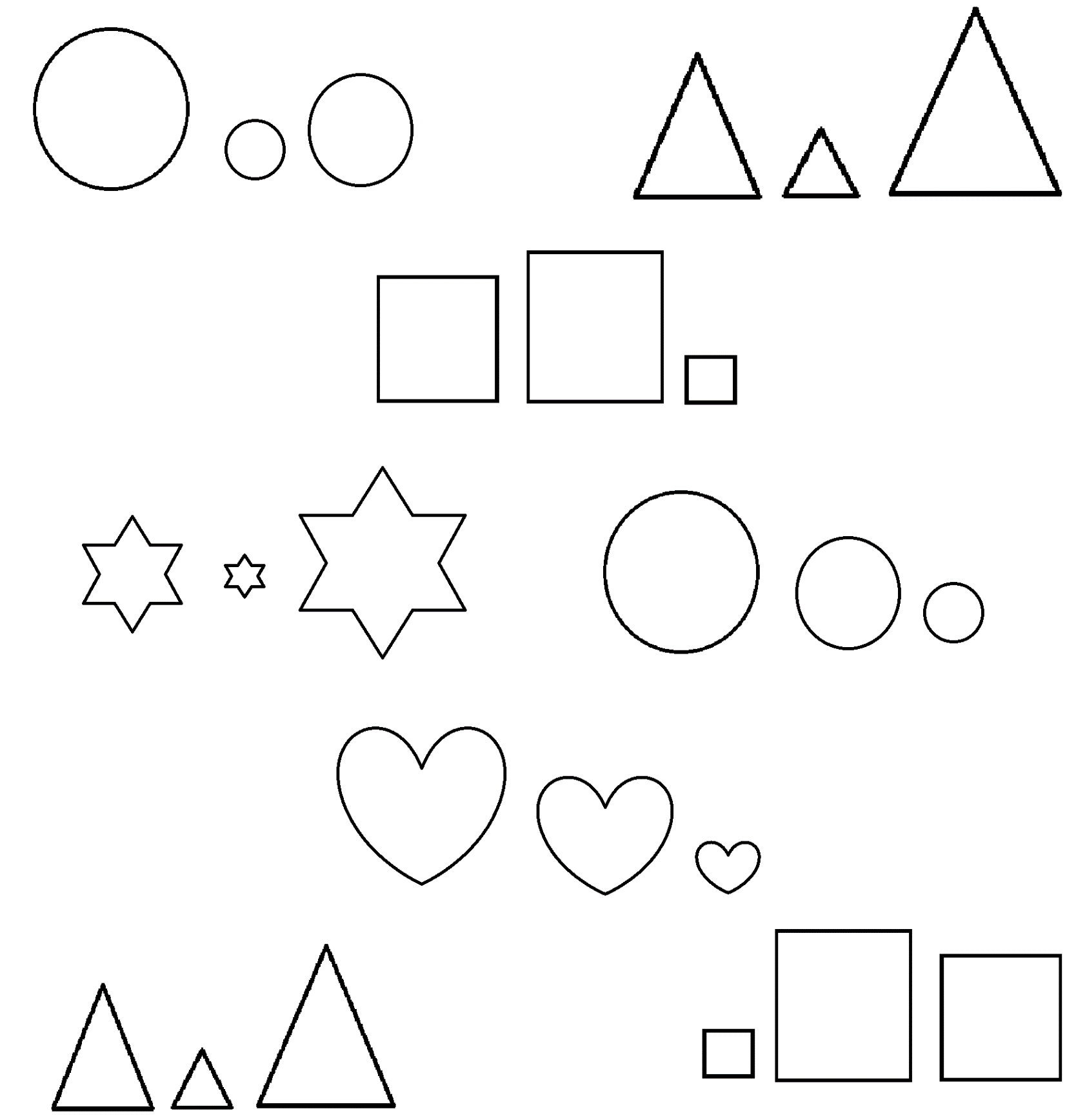 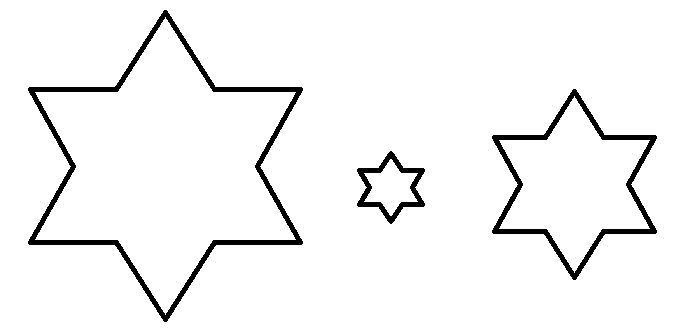 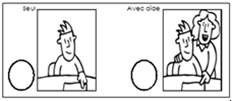 